FarrukhFarrukh.327320@2freemail.com  (HSE Professional)OBJECTIVE: Seeking a challenging and long term position in a well reputed organization where my academic, technical knowledge and skill could be best utilize to develop sophisticated Health and Safety Management System and a positive safety culture within the organization. SUMMARY: A professional with NEBOSH IGC and well founded knowledge in HSE management system, HSE legislations, local and international standards, regulatory guidelines and industries best practices. I have working experience as HSE Professional in beverage industry. Recently, I was working in Coca Cola Beverages Pakistan Limited.I am environmentally conscious, conservationist, with strong commitment to basic human rights and values with genuine empathy. I am a strong team player, proactive, flexible, customer service oriented and able to work under pressure. I am a professional with visualizing and influencing abilities that can provide reliable recommendations to internal department operations. I am fluent in English and Urdu speaking. HONORS & AWARDS:Pioneer of Commercial Safety in Coca Cola Beverages Pakistan Limited.Successfully passing TCCEC audit of King Beverages Industries.Appreciated by CCBPL HR Business Unit Leader, Warehouse Manager, Regional Sales Manager, and Distributor Advisors for implementing and passing surprise audit of GAO-Supply Chain.AREAS OF EXPERTISE:Risk AssessmentHealth, Safety & Environment ManagementHealth, Safety & Environment TrainingOperational Management of Supply Chain & CommercialPeople ManagementCustomer servicesPROFESSIONAL QUALIFICATION    ISO 14001:2015 Environmental Management System Lead Auditor IRCA (UK)HABC Level 2 International Award in Emergency First Aid at Work OHSAS 18001:2007 Lead Auditor IRCA (UK)NEBOSH International General Certificate (Credit)IOSH Managing SafelyCertified Safety Officer (U.E.T Lahore)ACADEMIC QUALIFICATION    Bachelor Degree (Electronics Engineering)				PROFESSIONAL EXPERIENCE (HSE)EXPERIENCE 	October 2015 to April 2017Company:	     Coca Cola Beverages Pakistan Limited	                       Designation:        Lead Facilitator HSE  RESPONCIBILITIES:To implement CCBPL’s Environmental, Occupational Health and Safety policy and security protocol at distributions.To conduct occupational health and safety training of commercial staff.To conduct occupational health and safety training of distributor staff.To formulate HSE training material as per standard.To proactively identify and mitigate risks and provide strategic input to business.To Conduct “HSE Monthly Committee Meeting” with HRBUL, RSM, DA and TCM to update them on progress of compliance criteria implementation on distributions and follow-up.To formulate, implement and monitor strategic business plan including legal compliance and best practices with requirement of budget.To track and monitor territory wise budget and ensure its effective utilization. To conduct “Train the Trainer” training for all commercial staff of Coca Cola.Ensure PERMIT TO WORK system is implemented prior to any civil construction work.Supervise & investigate incident and accident by analysing the root cause effectively and suggesting corrective actions to avoid reoccurrence.Create a safe culture by ensuring compliance with HSE requirements and regulations.Ensure daily reporting of mechanic on software.Conduct HSE audits of distributors as per distributor’s frame work and follow up to verify compliance, and advise concerned to improve the non-conformities observed.EXPERIENCE 	February 24, 2017Company:	      Schlumberger Pakistan	                       Designation:         HSE Trainer  RESPONCIBILITIES:To conduct full day In-House Training on Level 2 First-Aid.(American Heart Association Course 2010)To conduct full day In-House Training on Fire Safety.EXPERIENCE 	June 2015 to September 2015Company:	      King Beverages Industries, Pakistan (Toll Filling For Coke Can)	                       Designation:         HSE Officer  RESPONCIBILITIES:Conduct HSE Training of all employees.Implement and monitor health and safety policy, plans and safe working procedures for controlling normal and emergency activities. Ensure compliance with local, federal and regulations and standards with regard to safety and environmental protection.Development of reporting and communication systems to ensure compliance with company HSE objectives.Providing technical advice and support to operational management.Ensure Permit to Work procedure is implemented; lock-out, tag-out and KSB (Key Safe Box) systems are followed.Advise on HSE issues like noise, hazardous substances, occupational diseases and machine safety. Incident / Accident Investigation to identify route causes, suggesting corrective actions to avoid reoccurrence and issue Safety Alerts.Taking measures to protect health of employees, contractors and visitors.Controlling environmental aspects due to business operation by adopting safe procedure and best practices to avoid impact on global environment.Conducting safety audit to monitor the effectiveness of management system and review HSE Management system as per Legal/ Operational requirements if weaknesses are identified.Ensure that mandatory Safety, environmental and inspection records are updated and available at all times for inspection.Evaluation of Emergency procedures and fire protection system.Conducting Emergency drill periodically.EXPERIENCE 	July 2014 to September 2015Company:	Institute Of Tourism & Hotel Management Govt. of PunjabDesignation:	Health and Safety InstructorRESPONSIBILITIES:Conduct training for all new students.To conduct “Certified Safety Officer” course of 8 weeks designed by ITHM.Prepare and submit Monthly Safety Reports.Carry out staff training to familiarize with safety policies and procedures.EXPERIENCE 	March 2014 to June 2014Company:	       Pakistan Telecommunication Company Limited.		Designation:          EngineerRESPONSIBILITIES:BTS Installation & TroubleshootingBTS Commissioning of remote sitesPing verification on sitesAlarms handling at main head officeTrouble tickets handling CRM Siebel CommunicationADDITIONAL PROJECTS:Successfully conducted defensive driving training sessions with National Highway & Motorway Police for all the FLO’s, driver and 3rd party drivers of Coca Cola Beverages Pakistan Limited. Successfully conducted distracted driving training with commentary driving for all distributor driver of Coca Cola Beverages Pakistan Limited in accordance with OSALP international.Personal Details:Date of Birth                01st November, 1990Marital Status		Single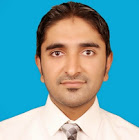 REFERNCES:References will be furnished on demand.